Reorder the words to make sentencesSpot the –ve word in each sentence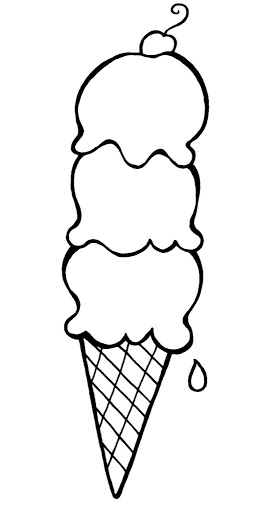 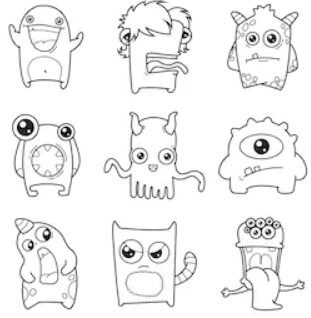 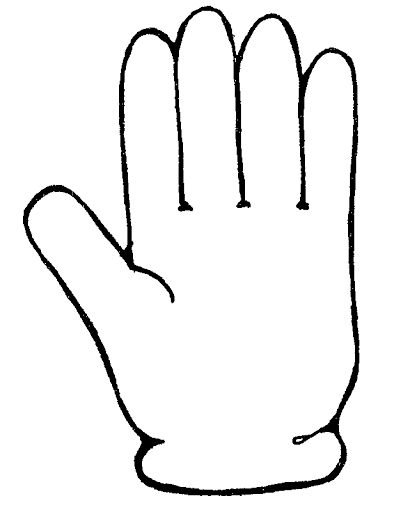 eatlovechocolateTheyicetocream.liveTheseonmonstersPlanetyellowMars.bluefriendglovetoday.lostherMy